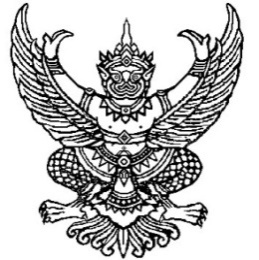 ที่ มท ๐๘๑๖.3/ว	กระทรวงมหาดไทย	ถนนอัษฎางค์ กทม. ๑๐๒๐๐ 			                            เมษายน  ๒๕66เรื่อง	โครงการ 1 อปท. 1 สวนสมุนไพร เฉลิมพระเกียรติ พระบาทสมเด็จพระเจ้าอยู่หัว เนื่องในโอกาสวันเฉลิม
พระชนมพรรษา 28 กรกฎาคม 2566เรียน	ผู้ว่าราชการจังหวัด ทุกจังหวัดสิ่งที่ส่งมาด้วย	1. โครงการ 1 อปท. 1 สวนสมุนไพร เฉลิมพระเกียรติ พระบาทสมเด็จพระเจ้าอยู่หัว 	เนื่องในโอกาสวันเฉลิมพระชนมพรรษา 28 กรกฎาคม 2566	จำนวน 1 ชุด	2. แนวทางการดำเนินโครงการฯ	จำนวน 1 ชุด	3. แบบรายงานผลการดำเนินโครงการฯ 					จำนวน 1 ชุด		ด้วยสถานการณ์ความผันผวนและมีการเปลี่ยนแปลงของโลกในปัจจุบัน (VUCA World) ประกอบกับผลกระทบจากการแพร่ระบาดของโรคติดเชื้อไวรัสโคโรนา 2019 (COVID - 19) ต่อการดำรงชีวิต
ของประชาชน และระบบการแพทย์และการสาธารณสุขทั่วโลก ซึ่งยาจากสมุนไพร เป็นอีกหนึ่งความหวัง ดังจะเห็นได้จากหลายประเทศเร่งค้นหาและศึกษาวิจัยยาจากผลิตภัณฑ์ธรรมชาติ ซึ่งประเทศไทยถือว่าเป็นแหล่งกำเนิด
ของสมุนไพรที่หลากหลาย มีภูมิปัญญาการใช้สมุนไพรเป็นยารักษาโรคมายาวนาน เป็นผลให้ประชาชนหันมาดูแลใส่ใจสุขภาพของตนเองและครอบครัวด้วยการบริโภคสมุนไพรมากขึ้น ทำให้สมุนไพรเป็นที่นิยมและมีความต้องการเพิ่มขึ้น แต่หากนำสมุนไพรมาใช้ไม่ถูกวิธีหรือไม่เหมาะสมแล้ว จากคุณประโยชน์อาจกลายเป็นโทษ การมีความรู้เกี่ยวกับ
การใช้สมุนไพรจึงมีความสำคัญอย่างยิ่ง อย่างไรก็ตามองค์ความรู้ทางด้านพืชพรรณสมุนไพรดังกล่าว ยังขาดการถ่ายทอดให้เด็ก เยาวชน และประชาชนในชุมชนเท่าที่ควร ทำให้ไม่มีผู้สืบทอดภูมิปัญญาด้านการใช้สมุนไพรจากบรรพบุรุษ ทั้งยังขาดการสนับสนุนการอนุรักษ์และการขยายพันธุ์พืชสมุนไพร ส่งผลให้สมุนไพรในชุมชนลดน้อยลง บางชนิด
สูญหายไป หรืออาจหาได้ยากขึ้น กระทรวงมหาดไทยเล็งเห็นถึงความสำคัญของการอนุรักษ์ และการใช้สมุนไพร
ให้เกิดประโยชน์ รวมถึงการอนุรักษ์ภูมิปัญญาไทย จึงได้ดำเนินโครงการ 1 อปท. 1 สวนสมุนไพร เฉลิมพระเกียรติ พระบาทสมเด็จพระเจ้าอยู่หัว เนื่องในโอกาสวันเฉลิมพระชนมพรรษา 28 กรกฎาคม 2566 ขึ้น เพื่อร่วมแสดงความจงรักภักดีและสำนึกในพระมหากรุณาธิคุณ ที่ได้ทรงปฏิบัติพระราชกรณียกิจนานัปการ ตลอดจนเพื่อให้องค์กรปกครองส่วนท้องถิ่นมีแหล่งเรียนรู้สวนสมุนไพรให้เด็ก เยาวชน และประชาชนในชุมชน ได้เห็นคุณค่าของสมุนไพรที่มีอยู่ในชุมชน รวมทั้งเป็นประโยชน์ต่อการรักษาสุขภาพ การอนุรักษ์และการใช้สมุนไพรไทย
และสมุนไพรท้องถิ่นให้เกิดประโยชน์ โดยน้อมนำ “หลักปรัชญาของเศรษฐกิจพอเพียง” ที่พระบาทสมเด็จ
พระบรมชนกาธิเบศร มหาภูมิพลอดุลยเดชมหาราช บรมนาถบพิตร พระราชทานไว้ มาปรับใช้ ทั้งยังมีความสอดคล้องกับเป้าหมายการพัฒนาที่ยั่งยืน (Sustainable Development Goals : SDGs) เป้าหมายที่ 2 ยุติความหิวโหย บรรลุความมั่นคงทางอาหารและยกระดับโภชนาการและส่งเสริมเกษตรกรรมที่ยั่งยืน จึงขอความร่วมมือจังหวัดดำเนินการ ดังนี้ 	/1. ให้องค์กร …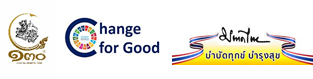 -2-1. ให้องค์กรปกครองส่วนท้องถิ่นดำเนินกิจกรรมตามโครงการ 1 อปท. 1 สวนสมุนไพร เฉลิมพระเกียรติ พระบาทสมเด็จพระเจ้าอยู่หัว เนื่องในโอกาสวันเฉลิมพระชนมพรรษา 28 กรกฎาคม 2566 โดยให้มีพื้นที่แหล่งเรียนรู้สวนสมุนไพรขององค์กรปกครองส่วนท้องถิ่น ซึ่งอาจใช้พื้นที่ขององค์กรปกครองส่วนท้องถิ่น โรงเรียน หรือศูนย์พัฒนาเด็กเล็กในสังกัดที่มีความพร้อม มีพื้นที่เพียงพอต่อการทำสวน (พื้นที่ปลูกแปลงเดียวหรือหลายแปลงรวมกันไม่น้อยกว่า 100 ตารางเมตร) มีสภาพพื้นที่เหมาะสมแก่การเพาะปลูกพืชพรรณสมุนไพร และมีสิ่งอำนวยความสะดวกในการปฏิบัติงานดูแลพืชพรรณสมุนไพร โดยกำหนดกิจกรรมและระยะเวลาดำเนินการ ดังนี้	กิจกรรมที่ 1 “สมุนไพรท้องถิ่นเรา” ภายในเดือนพฤษภาคม 2566	กิจกรรมที่ 2 “ปลูกปักรักษ์สมุนไพร” ภายในเดือนมิถุนายน 2566	กิจกรรมที่ 3 	“สวนสมุนไพร ท้องถิ่น ทรงคุณค่า” ภายในเดือนมิถุนายน – กรกฎาคม 2566	กิจกรรมที่ 4 “อนุรักษ์สมุนไพรท้องถิ่น” ภายในเดือนสิงหาคม – ตุลาคม 2566 2. ให้องค์กรปกครองส่วนท้องถิ่นรายงานผลการดำเนินกิจกรรมให้กระทรวงมหาดไทยทราบ ภายในวันที่ 30 ของทุกเดือน ตามห้วงเวลาที่กำหนด ผ่านทาง Google Forms พร้อมทั้งแจ้งให้จังหวัดทราบ 3. ให้จังหวัดและองค์กรปกครองส่วนท้องถิ่นส่งเสริมสนับสนุนการดำเนินกิจกรรม
ตามโครงการดังกล่าวให้บรรลุวัตถุประสงค์ รายละเอียดปรากฏตามสิ่งที่ส่งมาด้วย	จึงเรียนมาเพื่อพิจารณาดำเนินการต่อไป 		  ขอแสดงความนับถือ		 (นายสุทธิพงษ์  จุลเจริญ)		 ปลัดกระทรวงมหาดไทย กรมส่งเสริมการปกครองท้องถิ่นกองส่งเสริมและพัฒนาการจัดการศึกษาท้องถิ่น โทร. 0-2241-9000 ต่อ 5313ไปรษณีย์อิเล็กทรอนิกส์ saraban@dla.go.thผู้ประสานงาน กัลย์สุดา มาเยอะ โทร. 084-6119039 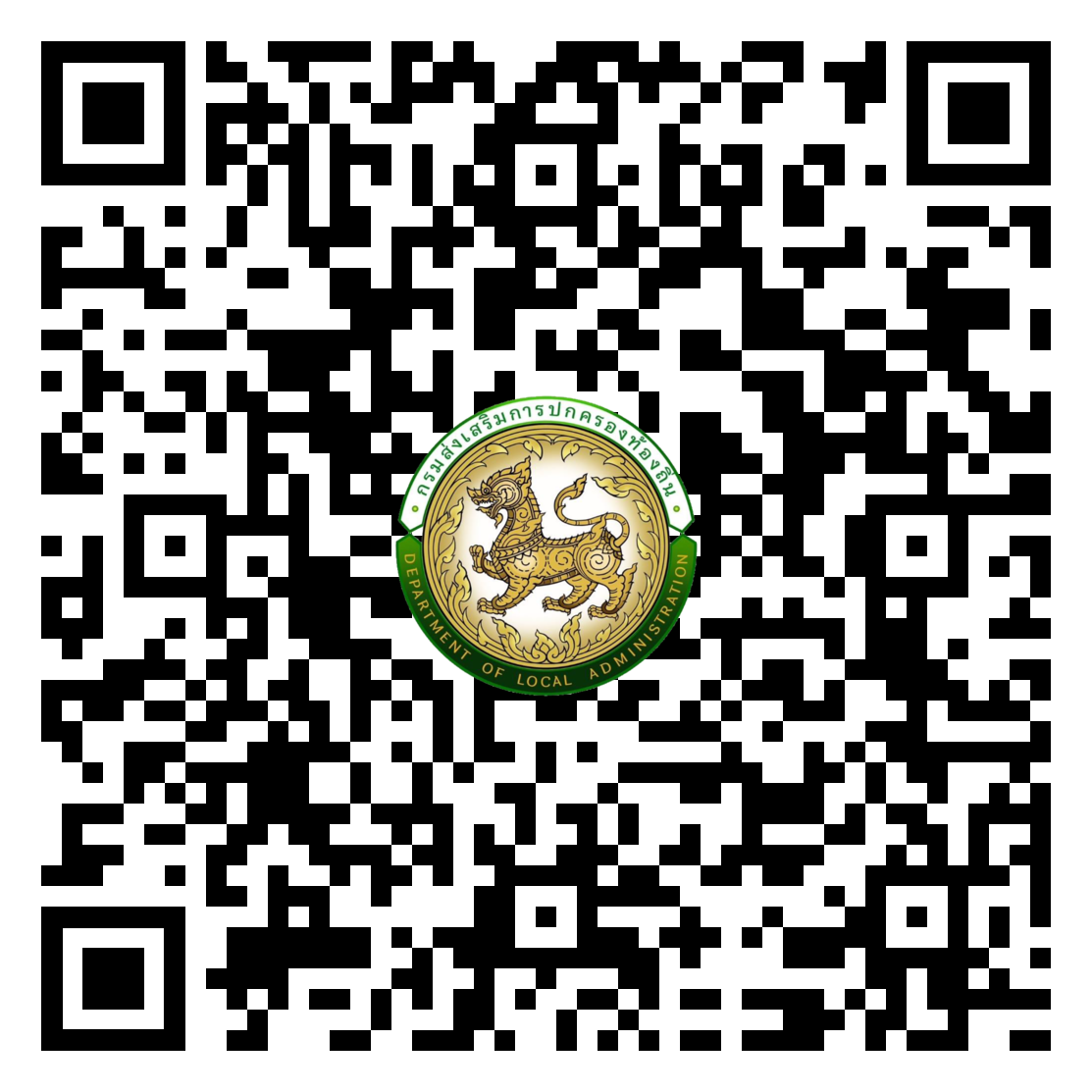 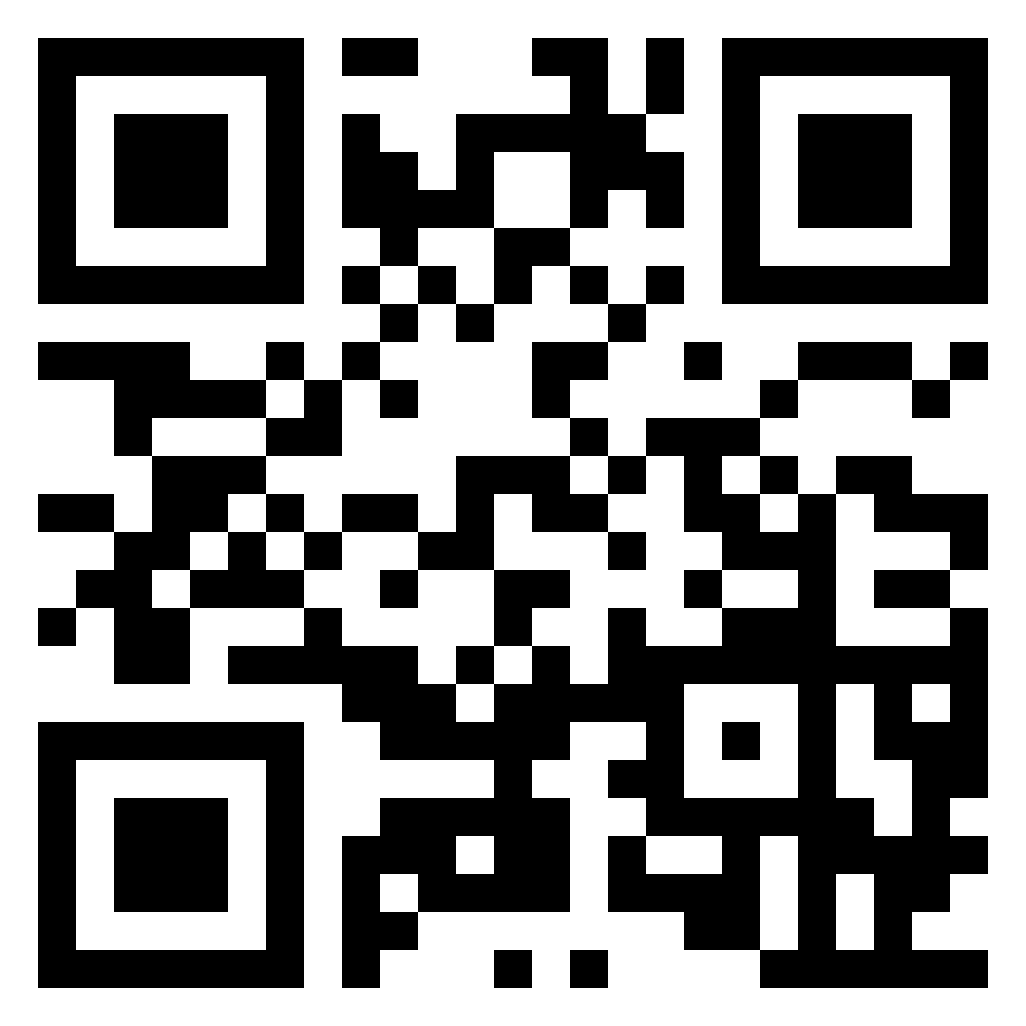 